Приложение  2 к постановлению администрации города Тулунот «      »                        2021 г   №_______    СХЕМА РАСПОЛОЖЕНИЯ  ГРАНИЦ  ПУБЛИЧНОГО СЕРВИТУТАПлощадь испрашиваемого публичного сервитута в границах населенного пункта г. Тулун, на землях, государственная собственность на которые не разграничена, расположенных в кадастровом квартале 38:30:011402, 1109 кв. м.Площадь испрашиваемого публичного сервитута в границах населенного пункта г. Тулун, на землях, государственная собственность на которые не разграничена, расположенных в кадастровом квартале 38:30:011402, 1109 кв. м.Площадь испрашиваемого публичного сервитута в границах населенного пункта г. Тулун, на землях, государственная собственность на которые не разграничена, расположенных в кадастровом квартале 38:30:011402, 1109 кв. м.Обозначение характерных точек границКоординаты, мКоординаты, мОбозначение характерных точек границXY123:Зона1(1)н1636262.892283332.41н2636332.622283507.26н3636336.302283505.71н4636266.602283330.93н1636262.892283332.41:Зона1(2)н5636296.142283354.30н6636327.212283438.32н7636330.892283436.74н8636299.892283352.92н5636296.142283354.30Система координат МСК-38, зона 2Система координат МСК-38, зона 2Система координат МСК-38, зона 2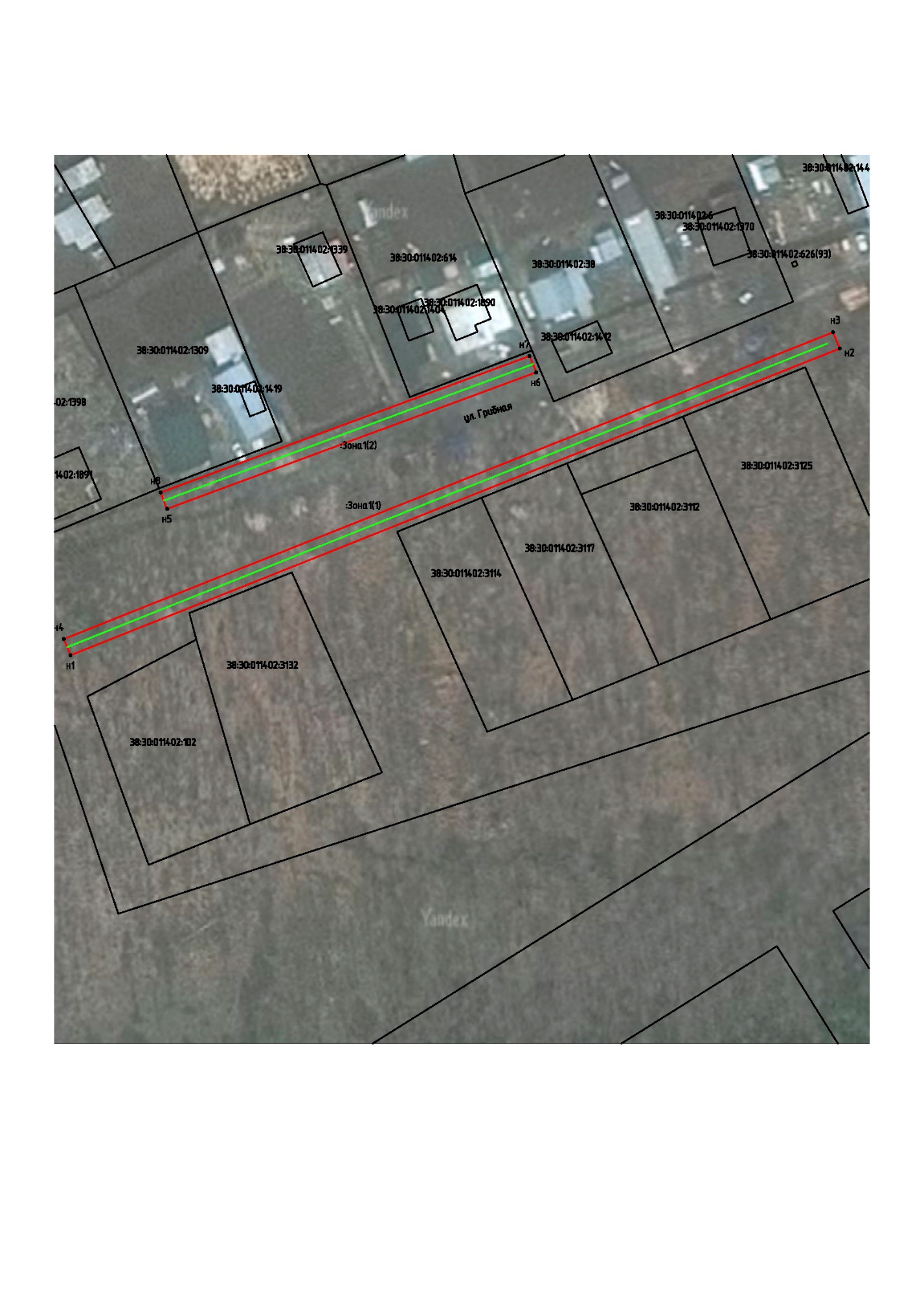 Масштаб 1:1000Масштаб 1:1000Условные обозначения:Условные обозначения::Зона1- обозначение образуемого земельного участка для  публичного сервитута- образуемая граница публичного сервитута- планируемое размещение сооружения, объект электросетевого хозяйства- существующая часть границы, имеющиеся в ЕГРН, сведения о которой достаточны для определения ее местоположениян1- обозначение характерной точки образуемой границы публичного сервитута38:30:011402- номер кадастрового квартала